Having Reviewed Having Found that the NGRI acquittee is dangerous to self, others, or property as a result of mental illness and that the acquittee cannot be released into the community, either with or without conditions, without posing a danger to self, others, or property, andIt is on the  day of , 20  Ordered that:The NGRI acquittee is hereby committed to the custody of the Commissioner of the Department of Health pursuant to N.J.S.A. 2C:4-8(b)(3) to be confined in an appropriate institution and treated as a person civilly committed, where the acquittee shall undergo treatment as determined to be clinically appropriate; andIf the Commissioner or designee of the institution to which the NGRI committee has been committed is of the clinical opinion that the committee may be unconditionally released or released on conditions without danger to self, others, or property, or that they may be transferred to a less restrictive setting for treatment, then the Commissioner or designee at the institution shall provide this court and the counsel identified below with a report pursuant to N.J.S.A. 2C:4-9; and At any time the NGRI committee may apply to this court for release pursuant to N.J.S.A. 2C:4-9; and The NGRI committee shall not be administratively discharged by the institution without further order of this court; and(Any additional conditions as ordered by the court) A review hearing shall be held on .Reports to the court and counsel shall be due on .The NGRI acquittee’s maximum period of commitment or supervision under N.J.S.A. 2C:4-8 is  years and  months and terminates on .A copy of this Order will be forwarded to the County Adjuster’s Office by the Clerk of the Court within two (2) days of its signing.  Interpreter needed?	 Yes	 No	If yes, language    ADA accommodation needed?	 Yes	 No	If yes, describe   Contact List attachedAttorney NameAttorney NameAttorney NameNJ Attorney ID NumberNJ Attorney ID NumberNJ Attorney ID NumberNJ Attorney ID NumberNJ Attorney ID NumberAddressTelephone NumberTelephone NumberTelephone NumberTelephone NumberAttorney for Attorney for In the Matter ofIn the Matter ofIn the Matter ofIn the Matter ofIn the Matter ofIn the Matter ofIn the Matter ofSuperior Court of New Jersey Superior Court of New Jersey Superior Court of New Jersey Superior Court of New Jersey Law Division – Criminal PartLaw Division – Criminal PartLaw Division – Criminal PartLaw Division – Criminal Part County  County  County Indictment Number:Indictment Number:NGRI Docket Number:NGRI Docket Number:NGRI Docket Number:Criminal ActionOrder Mandating Commitment of NGRI Acquittee Who Has Been Found to be Dangerous to Self, Others, or Property as a Result of Mental IllnessCriminal ActionOrder Mandating Commitment of NGRI Acquittee Who Has Been Found to be Dangerous to Self, Others, or Property as a Result of Mental IllnessCriminal ActionOrder Mandating Commitment of NGRI Acquittee Who Has Been Found to be Dangerous to Self, Others, or Property as a Result of Mental IllnessCriminal ActionOrder Mandating Commitment of NGRI Acquittee Who Has Been Found to be Dangerous to Self, Others, or Property as a Result of Mental IllnessCriminal ActionOrder Mandating Commitment of NGRI Acquittee Who Has Been Found to be Dangerous to Self, Others, or Property as a Result of Mental IllnessCriminal ActionOrder Mandating Commitment of NGRI Acquittee Who Has Been Found to be Dangerous to Self, Others, or Property as a Result of Mental IllnessCriminal ActionOrder Mandating Commitment of NGRI Acquittee Who Has Been Found to be Dangerous to Self, Others, or Property as a Result of Mental IllnessCriminal ActionOrder Mandating Commitment of NGRI Acquittee Who Has Been Found to be Dangerous to Self, Others, or Property as a Result of Mental IllnessCriminal ActionOrder Mandating Commitment of NGRI Acquittee Who Has Been Found to be Dangerous to Self, Others, or Property as a Result of Mental IllnessCriminal ActionOrder Mandating Commitment of NGRI Acquittee Who Has Been Found to be Dangerous to Self, Others, or Property as a Result of Mental IllnessCriminal ActionOrder Mandating Commitment of NGRI Acquittee Who Has Been Found to be Dangerous to Self, Others, or Property as a Result of Mental IllnessCriminal ActionOrder Mandating Commitment of NGRI Acquittee Who Has Been Found to be Dangerous to Self, Others, or Property as a Result of Mental IllnessDate JudgeProsecutor’s Office:Prosecutor’s Office:Prosecutor’s Office:Prosecutor’s Office:Prosecutor’s Office:Defendant’s Attorney:Defendant’s Attorney:Defendant’s Attorney:Defendant’s Attorney:Defendant’s Attorney:NameNameNameNameAddressAddressAddressAddressAddressAddressTelephone NumberTelephone NumberTelephone NumberTelephone NumberTelephone NumberTelephone NumberTelephone NumberTelephone NumberFaxFaxEmailEmailEmailEmail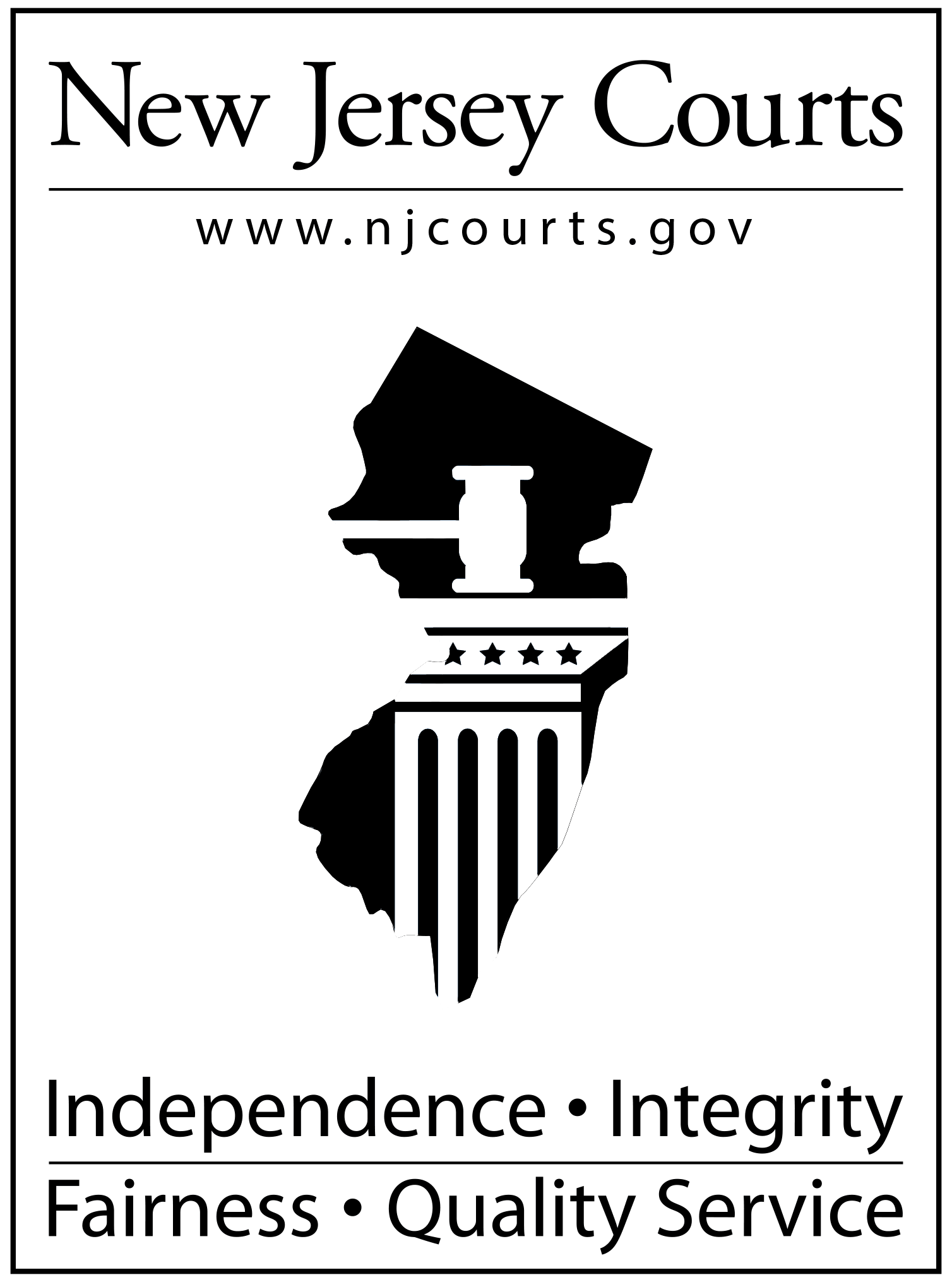 New Jersey JudiciaryKrol Order Contact ListIn the Matter of County  County Prosecutor:Prosecutor:Prosecutor:Defendant’s Attorney:Defendant’s Attorney:Defendant’s Attorney:NameNameTelephone NumberTelephone NumberTelephone NumberTelephone NumberEmailEmailProvider Agency:Provider Agency:Provider Agency:Provider Agency:NameProvider Agency CEOProvider Agency CEOProvider Agency CEOTelephone NumberTelephone NumberEmailCourt Contact:Court Contact:Court Contact:NameTitleTelephone NumberTelephone NumberEmail